             OBEC VARHAŇOVCE 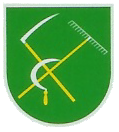                Obecný úrad Varhaňovce 56, 08205č. obj.     313/ 2012                                                        Stolárstvo – Vyhonský Jozef                                                    Brestov 34                                                    082  05                                                                                  Varhaňovce dňa. 22. 5. 2012Fakturačná adresaObec VarhaňovceVarhaňovce 5608205IČO 00327956DIČ 2021296717bankové spojenie: VÚB Prešov č. ú. 1628546054/0200VEC: Objednávka      Obec Varhaňovce zastúpená starostom obce Antonom Štefkom, týmto objednávau Vás : 1/ výrobu drevených dverí do skladových priestorov2/ výrobu kuchynskej zostavy na sekretariát OcÚ3/ ochrannej siete proti hmyzu na vchodové dvere kuchyne MŠS pozdravom                                                                                         starosta obce                                                                                        Štefko Anton .........................................................................................................................................tel. 051 77811 17,   0905 753168,                     fax. 051 7495472,                         e-mail: varhanovce@stonline .sk  